Publicado en Barcelona el 10/05/2023 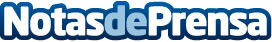 EUFB Formatic Barcelona destaca por su grado de TurismoLa Escola Universitària Formatic Barcelona (EUFB), que está adscrita a la Universitat de Girona, está destacando por su Grado de Turismo apostando firmemente por la formación en el sector del turismoDatos de contacto:E-BMO Agencia de marketing680498315Nota de prensa publicada en: https://www.notasdeprensa.es/eufb-formatic-barcelona-destaca-por-su-grado Categorias: Nacional Educación Sociedad Cataluña Formación profesional Universidades http://www.notasdeprensa.es